If your company's data changes occur in any way, please fill in the form below and please send to us by e-mail, fax or mail!Company name:		. . . . . . . . . . . . . . . . . . . . . . . . .Head office address:		. . . . . . . . . . . . . . . . . . . . . . . . .Billing address:		. . . . . . . . . . . . . . . . . . . . . . . . .Mailing address:		. . . . . . . . . . . . . . . . . . . . . . . . .Site address:		. . . . . . . . . . . . . . . . . . . . . . . . .Number of phone / fax:		. . . . . . . . . . . . . . . . . . . . . . . . .E-mail address:		. . . . . . . . . . . . . . . . . . . . . . . . .Senior officer name:		. . . . . . . . . . . . . . . . . . . . . . . . .Contact person name:		. . . . . . . . . . . . . . . . . . . . . . . . .Direct phone:		. . . . . . . . . . . . . . . . . . . . . . . . .Shipping agent's name:		. . . . . . . . . . . . . . . . . . . . . . . . .Direct phone:		. . . . . . . . . . . . . . . . . . . . . . . . .Company tax number:		.  . .  .  .  .  .  . -  .  -  .  .Company bank account number (8-8-8 characters.):	.  .  .  .  .  .  .  . - .  .  .  .  .  .  .  .  - .  .  .  .  .  .  .  .Bank name:		. . . . . . . . . . . . . . . . . . . . . . . . .Statistical Number (KSH code, 8-4-3 characters):           .  .  .  .  .  .  .  . - .  .  .  . - .  .  .Location Identification (lot number):			.  .  .  .  .Location settlement ID (5 characters):			. . . . . . . . . . . . .KÜJ (Environment Client Signal, 9 characters):              . . . . . . . . . . . . . . . . . . .KTJ (Regional Environmental Signal, 9 characters):       . . . . . . . . . . . . . . . . . . .TO THE WASTE TAX RETURNS, on the basis of 309/2014 (XII.11.) Of the Govt. Reg., the waste producer or waste holder is responsible for providing information if  in the current year the amount of generated and held on hazardous waste exceeds 200 kg, non-hazardous waste exceeds 2000 kg or non-hazardous construction and demolition waste exceeds 5000 kg.STATEMENTI, the undersigned, declare on behalf _____________________________ company that the above information is true in full compliance.						           firm signature                                                                            	               l.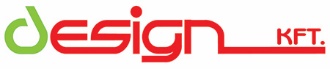 CHANGE NOTIFICATION FORMDESIGN LTD.Date: 17/07/2015Tel.: +36 76 485 046, +36 76 703 308 - Fax: +36 76 483 197 - E-mail: info@designkft.hu - Web: www.designkft.hu Tel.: +36 76 485 046, +36 76 703 308 - Fax: +36 76 483 197 - E-mail: info@designkft.hu - Web: www.designkft.hu Tel.: +36 76 485 046, +36 76 703 308 - Fax: +36 76 483 197 - E-mail: info@designkft.hu - Web: www.designkft.hu 